Задача 1. На дифракционную решетку, содержащую 500 штрихов на 1 мм, падает в направлении нормали к ее поверхности белый свет. Определить ширину спектра первого порядка на экране, если расстояние решетки до экрана равно 2 м. Границы видимости спектра  λкр = 780 нм, λф  = 400 нм. Сделать чертеж.Задача 2. Луч света падает на границу раздела двух сред (из 1 во 2-ую). Определить величины, которые не заданы в таблице.  Написать решения нахождения величин.Все углы в градусах, длины волн *10-8 м. 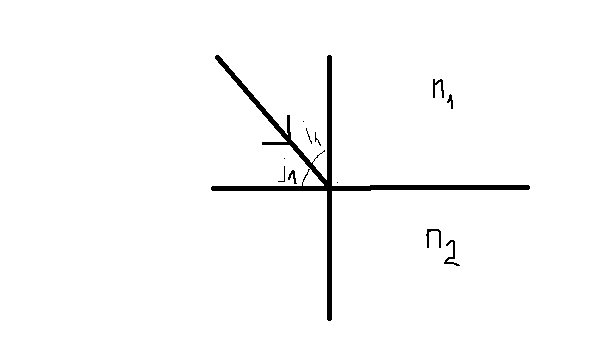 Среда  1водаСреда 2воздухУгол падения i1Угол между границей сред и падающим лучем J1Угол преломленияУгол между падающим и преломленными лучамиУгол между падающим и отраженными лучами100Угол между границей сред и преломленным лучемСкорость света в среде 1Скорость света в среде 2Длина волны в среде 1Длина волны в среде 250Частота света в среде 1Частота света в среде 2